To change your Microsoft account passwordSign in to your Microsoft account - https://login.microsoftonline.com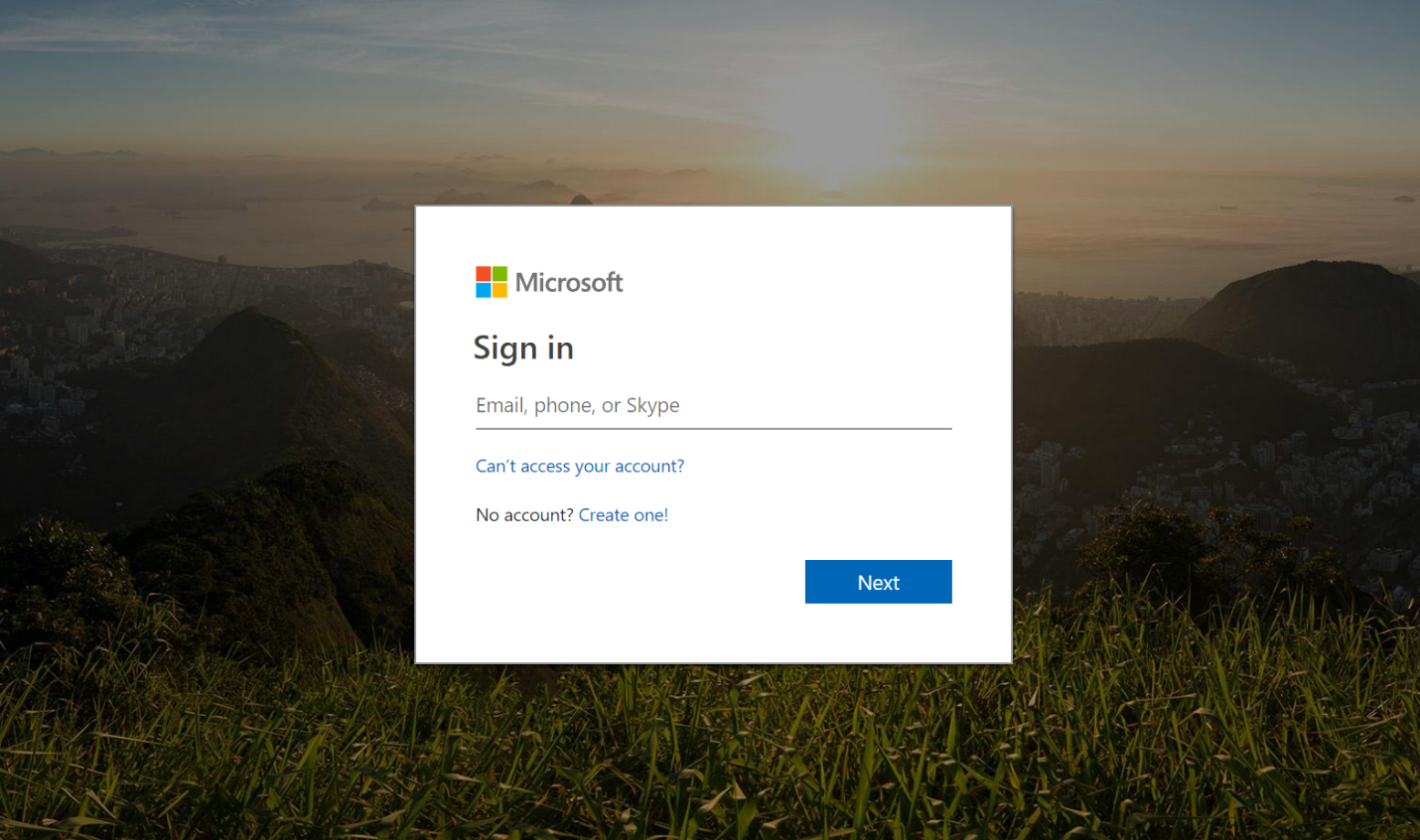 Then select the Gear Icon, in the top right corner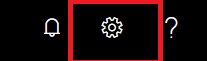 Select Change Password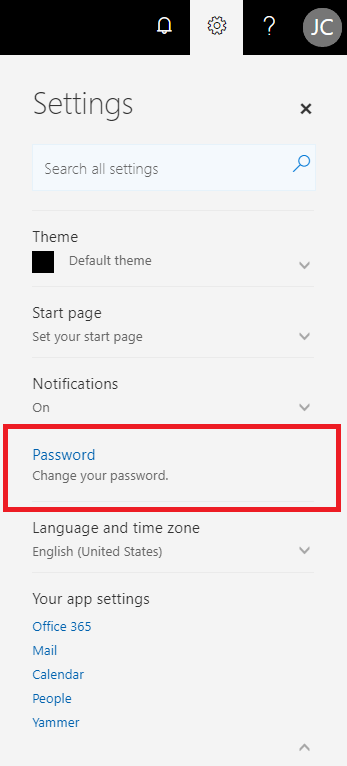 A new window will openEnter your current password, then password you want and enter the new password again, and click submit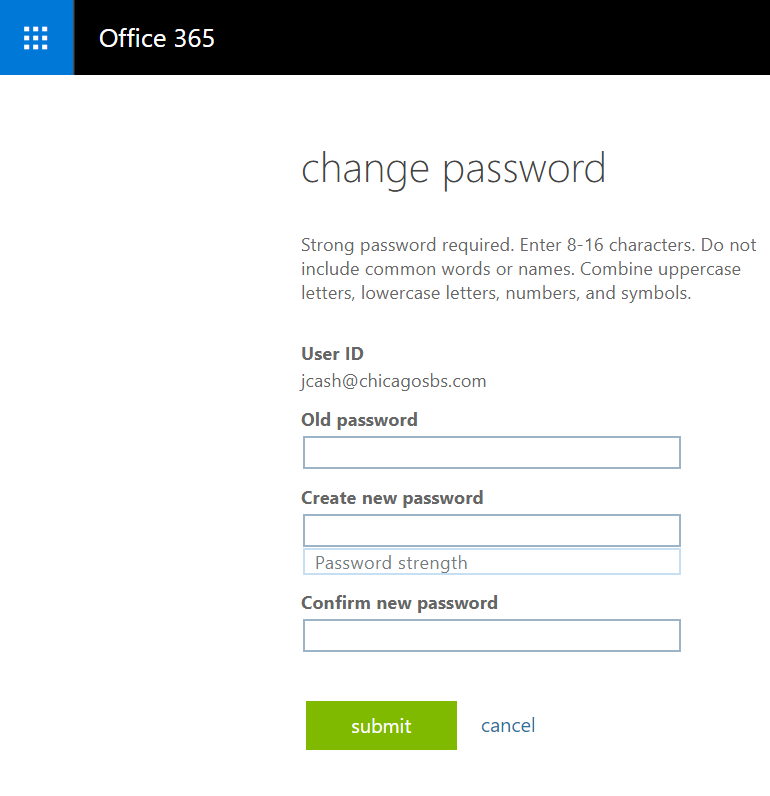 